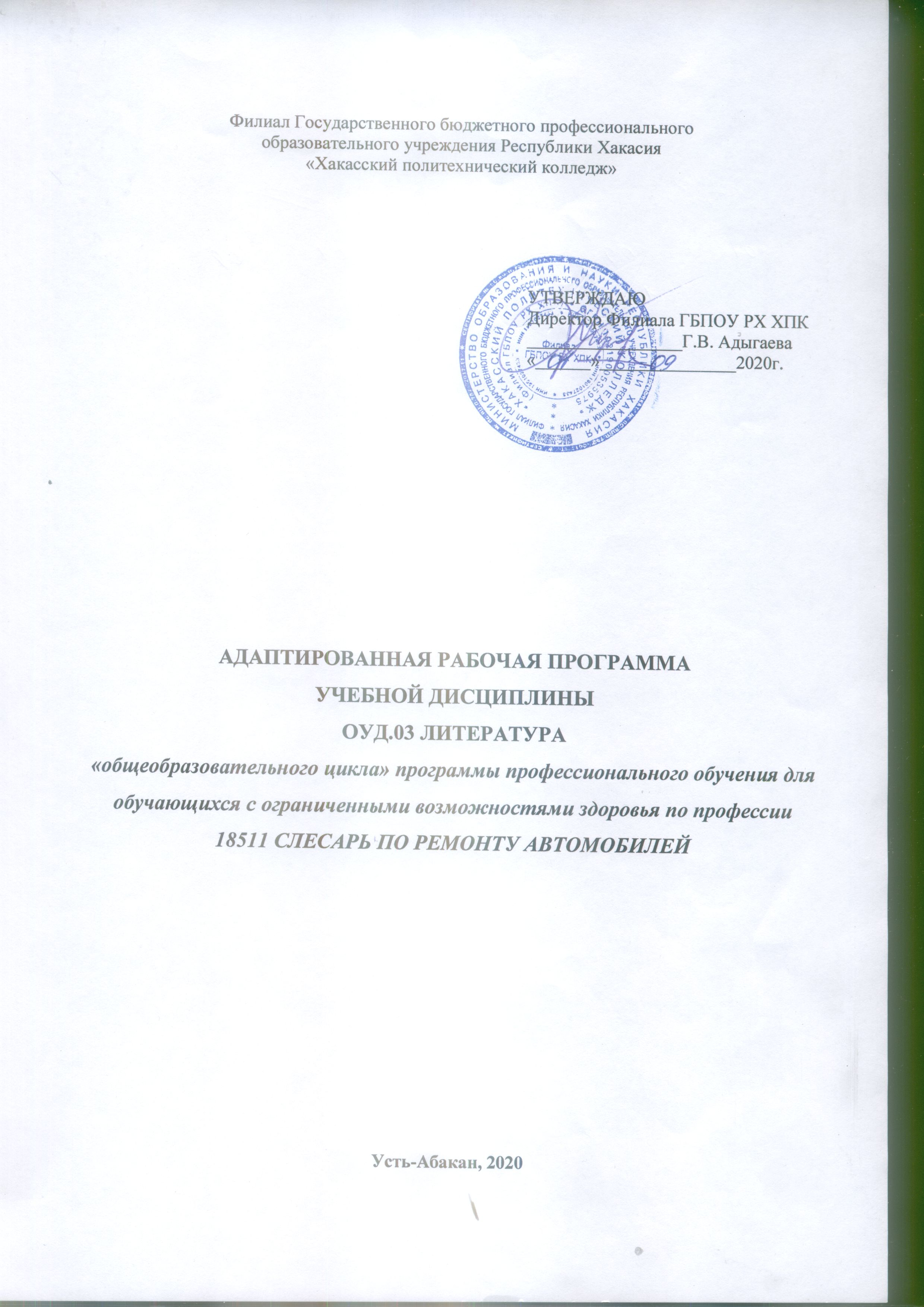 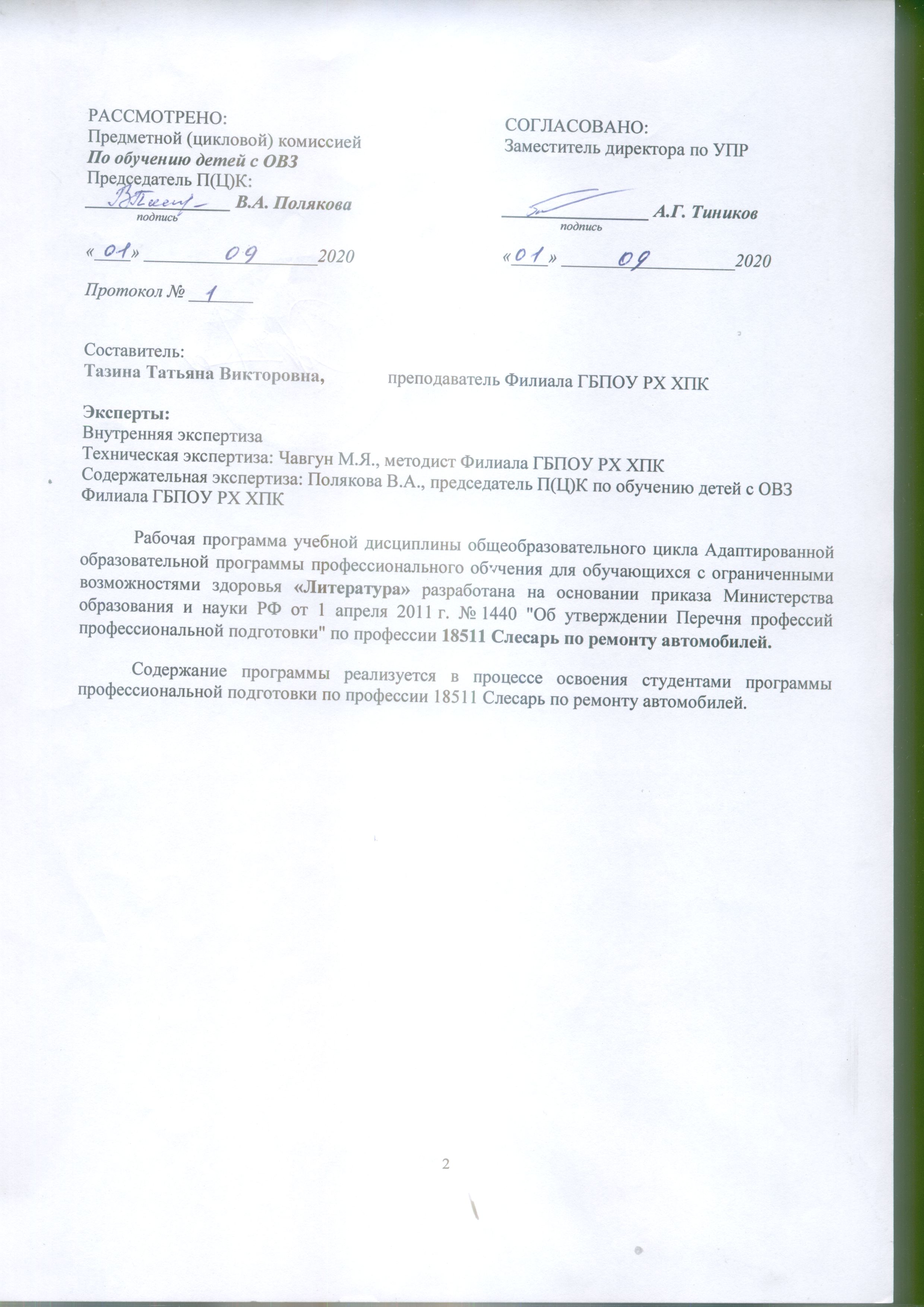 СОДЕРЖАНИЕПОЯСНИТЕЛЬНАЯ ЗАПИСКА……………………………………………………………………4ОБЩАЯ ХАРАКТЕРИСТИКА ДИСЦИПЛИНЫ «ЛИТЕРАТУРА»………………………..…...4МЕСТО УЧЕБНОЙ ДИСЦИПЛИНЫ В УЧЕБНОМ ПЛАНЕ……………………………….…...5ТЕМАТИЧЕСКИЙ (ПОУРОЧНЫЙ ПЛАН)………………………………………………….…...6СОДЕРЖАНИЕ УЧЕБНОЙ ДИСЦИПЛИНЫ…………………………………………………….7СОДЕРЖАНИЕ ПРОФИЛЬНОЙ СОСТАВЛЯЮЩЕЙ…………………………………….…..  8учебно-методическое и материально-техническое обеспечение программы учебной дисциплины «Литературы»………………………..............8Рекомендуемая литература………………………………………………..………...…..8результаты освоения учебной дисциплины………………………………...…….9КОНКРЕТИЗАЦИЯ ОСВОЕНИЯ УЧЕБНОЙ ДИСЦИПЛИНЫ…………………..............…..10ТЕХНОЛОГИИ ФОРМИРОВАНИЯ ОК……………………………………………………...….11ЛИСТ ИЗМЕНЕНИЙ И ДОПОЛНЕНИЙ, ВНЕСЕННЫХ В РАБОЧУЮ ПРОГРАММУ…….12Пояснительная запискаРабочая программа по литературе составлена на основе Федерального компонента государственного стандарта среднего образования: базовый уровень (2014г.). При определении содержания тем учитывается вариативный выбор в связи Адаптированной образовательной программой профессионального обучения для обучающихся с ограниченными возможностями здоровья на основании приказа от 29 октября 2001 года № 3477 «Об утверждении перечня профессий профессиональной подготовки» по профессии 18511 Слесарь по ремонту автомобилей.Изучение литературы для обучающихся с ограниченными возможностями здоровья направлено на достижение следующих целей:- воспитание духовно развитой личности, способной к созидательной деятельности в современном мире, формирование гражданской позиции, чувства патриотизма, любви и уважения к литературе;- развитие представлений о специфике литературы в ряду других искусств, культуры читательского восприятия художественного текста;- освоение текстов художественных произведений.общая характеристика учебной дисциплины «Литература»Литературе принадлежит ведущее место в эмоциональном, интеллектуальном и эстетическом развитии человека, формировании его миропонимания и национального самосознания. «Литература» как феномен культуры эстетически осваивает мир, выражая богатство и многообразие человеческого бытия в художественных образах. Она обладает большой силой воздействия на читателей, приобщая их к нравственно- эстетическим ценностям нации и человечества. «Литература» формирует духовный облик и нравственные ориентиры молодого поколения.Основой содержания учебной дисциплины ««Литература»» являются прочитать и текстуальное изучение художественных произведений, составляющих золотой фонд русской классики. Каждое классическое произведение всегда актуально, так как обращено к вечным человеческим ценностям. Изучение литературы в профессиональных образовательных организациях, реализующих образовательную программу среднего общего образования в пределах освоения При освоении специальностей технического профиля профессионального образования «Литература» изучается на базовом уровне ФГОС среднего общего образования.Перечень произведений для чтения и изучения содержит произведения, которые обязательны для изучения на конкретном этапе литературной эпохи.Изучение литературных произведений для чтения и обсуждения может быть обзорным (тематика, место в творчестве писателя, жанр и т. д.).Содержание учебной дисциплины дополнено краткой теорией литературы — изучением теоретико-литературных сведений, которые особенно актуальны при освоении учебного материала, а также демонстрациями и творческими заданиями, связанными с анализом литературных произведений, творчеством писателей, поэтов, литературных критиков и т. п.место учебной дисциплины в учебном планеУчебная дисциплина «Литература» входит в общеобразовательный цикл образовательной программы профессионального обучения для обучающихся с ограниченными возможностями здоровья.Количество часов на освоение программы учебной дисциплины, формы промежуточной аттестации: тематический (поурочный) планСодержание учебной дисциплиныСОДЕРЖАНИЕ ПРОФИЛЬНОЙ СОСТАВЛЯЮЩЕЙДля профессии: 18511 Слесарь по ремонту автомобилей:Неотъемлемой составляющей профессиональной компетенции изучения литературы  является владение навыками и умениями работы с произведениями. Разнообразие чтения литературы обусловлено тем, что с помощью текстов решаются многочисленные вопросы, возникающие в ходе жизненных ситуаций. Формирование навыков и умений овладения литературными текстами учит анализировать эпизоды из изученных произведений, соотносить художественную литературу с общественной жизнью и культурой.. учебно-методическое и материально-техническое обеспечение программыучебной дисциплины «Литература»Освоение программы учебной дисциплины «Литература» предполагает наличие в профессиональной образовательной организации, Адаптированной образовательной программы профессионального обучения для обучающихся с ограниченными возможностями здоровья, учебного кабинета, в котором имеется возможность обеспечить свободный доступ в Интернет во время учебного занятия и в период внеучебной деятельности обучающихся. Помещение кабинета должно удовлетворять требованиям Санитарно-эпидемиологических правил и нормативов (СанПиН 2.4.2 № 178-02) и быть оснащено типовым оборудованием, указанным в настоящих требованиях, в том числе специализированной учебной мебелью и средствами обучения, достаточными для выполнения требований к уровню подготовки обучающихся. В состав учебно-методического и материально-технического обеспечения программы учебной дисциплины «Литература» входят: наглядные пособия (в том числе раздаточный материал); информационно-коммуникативные средства;библиотечный фонд.Рекомендуемая литература         Для реализации программного содержания используются следующие учебные пособия:1. Агеносов В.В. Русская литература 20 века. – М.: Дрофа, 2010г.2. Агеносов В.В., Басинский П.В. Русские писатели 20 века. Биографии. Большой учебный справочник – М.: Дрофа, 2000г.3. Бунеев Р.Н. Литература. – М.: Баласс, 2011г.4. Зайцев В.А., Герасименко А.П. История русской литературы второй половины 20 века. – М., 2008г.5. Журавлев В.П. Литература. – М.: Просвещение, 2010г.6. Чалмаев В.А. Литература. – М.: Русское слово, 2010г.Электронные образовательные ресурсы1. Википедия – свободная энциклопедия. – URL:http://ru.wikipedia.orq 2. Электронная гуманитарная библиотека. – URL:http://www.qumfak.ru3. Универсальная энциклопедия «Кругосвет» //www.krugosvet.ru5. Энциклопедия «Рубрикон» //www.rubrikon.ru6. Электронные словари //www.slovari.ruрезультаты освоения учебной дисциплиныОжидаемый результат – овладение обучающимися определенными текстами художественной литературы.         В процессе освоения дисциплины у студентов должны формироваться общие компетенции (ОК):ОК 1. Понимать сущность и социальную значимость своей будущей профессии, проявлять к ней устойчивый интерес.ОК 2. Организовывать собственную деятельность, исходя из цели и способов ее достижения, определенных руководителем.ОК 3. Анализировать рабочую ситуацию, осуществлять текущий и итоговый контроль, оценку и коррекцию собственной деятельности, нести ответственность за результаты своей работы.ОК 4. Осуществлять поиск информации, необходимой для эффективного выполнения профессиональных задач.ОК 5. Использовать информационно-коммуникационные технологии в профессиональной деятельности.ОК 6. Работать в команде, эффективно общаться с коллегами, руководством, клиентами.ОК 7. Организовать собственную деятельность с соблюдением требований охраны труда и экологической безопасности.ОК 7. Исполнять воинскую обязанность, в том числе с применением полученных профессиональных знаний (для юношей).ОК 8. Исполнять воинскую обязанность, в том числе с применением полученных профессиональных знаний (для юношей).КОНКРЕТИЗАЦИЯ ОСВОЕНИЯ УЧЕБНОЙ ДИСЦИПЛИНЫТЕХНОЛОГИИ ФОРМИРОВАНИЯ ОКЛИСТ ИЗМЕНЕНИЙ И ДОПОЛНЕНИЙ, ВНЕСЕННЫХ В РАБОЧУЮ ПРОГРАММУМаксимальная учебная нагрузка обучающихся30 часовI курсI курсМаксимальная учебная нагрузка обучающихся30 часовI семестрII семестрМаксимальная учебная нагрузка обучающихся30 часов0 часов 30 часовФормы промежуточной аттестацииЗачет№ урокаНазвание разделов и темМакс.учебн.нагрузка студ. (час),Самостоятельная учебная работа студентов, час.Кол-во обязательной аудиторной учебной нагрузки  при очной форме обучения, часыКол-во обязательной аудиторной учебной нагрузки  при очной форме обучения, часы№ урокаНазвание разделов и темМакс.учебн.нагрузка студ. (час),Самостоятельная учебная работа студентов, час.Всегов т.ч. лаборат.и практич-ие занятия123456Русская литература в контексте культуры. 22А.П. Чехов. Люди «в футлярах»22И.А. Бунин. Художественный мир Бунина22А.И. Куприн. Повесть «Олеся». Рассказ «Гранатовый браслет».22М. Горький. Романтические произведения . Рассказы «Макар Чудра» и «Старуха Изергиль».22М. Горький. «На дне».Роль Луки. 22Поэзия Серебряного века22А.А. Блок. «Стихи о Прекрасной Даме». А. Блок и революция. 22В.В. Маяковский. О поэте и поэзии. Тема любви в лирике поэта. С.А. Есенин. Тема родины и природы в творчестве.22А.А. Ахматова Поэма «Реквием». Образ лирической героини поэмы. М. Цветаева. Жизнь и творчество. Тема поэты и поэзии. Тема Родины.22Е.И. Замятин роман «Мы». М.А. БулгаковПовесть «Собачье сердце». 22М.А. Шолохов рассказ «Судьба человека». А.П. Платонов повесть «Сокровенный человек». 22А.Т. Твардовский. Основные мотивы лирики. Б.Л. Пастернак.  Художественный мир поэта22Н.А. Заболоцкий. Жизнь и творчество. А.И. Солженицын. Рассказ «Матрёнин двор».22В.М. Шукшин.«Деревенская» проза 60-80 г.г. Рассказы В.П. Астафьева, произведения В.Г. Распутина22Итого:3030№Раздел программыСодержание дисциплины, основные понятия1.ВведениеРусская литература в контексте мировой художественной культуры ХХ столетия. Литература и глобальные исторические потрясения в судьбе России в ХХ веке. Три основных направления, в русле которых протекало развитие русской литературы: русская советская литература; литература, официально непризнанная властью; литература Русского зарубежья. Различное и общее: что противопоставляло и что объединяло разные потоки русской литературы. Основные темы и проблемы. Проблема нравственного выбора человека и проблема ответственности. Тема исторической памяти, национального самосознания. Поиск нравственного и эстетического идеалов. 2.Литература ХХ векаРазвитие художественных и идейно-нравственных традиций русской классической литературы. Своеобразие реализма в русской литературе начала ХХ века. Человек и эпоха – основная проблема искусства; Направления философской мысли начала столетия, Реализм и модернизм, разнообразие литературных стилей, школ, групп. 3.Литература 20-х годов ХХ векаОбщая характеристика литературного процесса 20-х годов ХХ века. Литературные объединения. Россия и революция: трагическое осмысление темы. 4.Литература 30-х годов ХХ векаСложность творческих поисков и писательских судеб в 30-е годы. Судьба человека и его призвание в поэзии 30-х годов, понимание миссии поэта и значение поэзии. Тема русской истории в литературе 30-х годов. 5.Литература периода Великой отечественной войны. Литература предгрозья: два противоположных взгляда на неизбежно приближающуюся войну.  Поэзия, как самый оперативный жанр. Органическое сочетание высоких патриотических чувств с глубоко личными переживаниями лирического героя. Человек на войне, правда о нем. Жестокие реалии и романтика в описании войны. Значение литературы периода Великой отечественной войны для прозы, поэзии, драматургии второй половины ХХ века. 6.Литературный процесс 50-х-90х годов. Новое осмысление военной темы. Новые темы, идеи, образы периода «оттепели». «Городская» проза. «Деревенская» проза. Темы и проблемы современной драматургии. 7.Литература конца ХХ – начала ХХI века. Общий обзор произведений последних десятилетий.Уметь:- воспроизводить содержание произведений;- анализировать эпизоды из изученных произведений;- соотносить художественную литературу с общественной жизнью и культурой;- выразительно читать изученные произведения;- формулировать своё отношение к прочитанному произведению;Знать:- содержание изученных литературных произведений;- основные факты жизни/творчества писателей 19-20 в.;Практическая работа студента- выразительное чтение;- различные виды пересказов;- заучивание наизусть стихотворных текстов;- участие в дискуссии с утверждением собственного мнения;Виды контроля Промежуточный: - устный пересказ (подробный, краткий, выборочный);- выразительное чтение;- заучивание наизусть стихотворений;- ответы на вопросы (устно, письменно);- комментированное чтение;- характеристика героев художественных произведений (индивидуальная, групповая);- работа с внетекстовыми источниками: дневниковыми записями писателей, словарями различных типов;- составление тезисных планов, конспектов;- участие в дискуссии.Итоговый:- письменные ответы на проблемные вопросы;- творческий зачёт.Название ОКТехнологии формирования ОК (на учебных занятиях)ОК 1 - Понимать сущность и социальную значимость своей будущей профессии, проявлять к ней устойчивый интерес.рассказ,  дискуссия..ОК 2 - Организовывать собственную деятельность, выбирать типовые методы и способы выполнения профессиональных задач, оценивать их эффективность и качество.действие по инструкции, упражнения (воспроизводящие, тренировочные, имитационные, творческие), все виды самостоятельной работы на учебных занятиях, ролевые и деловые игры, выполнение домашнего задания любого типа, подготовка докладов, рефератов.ОК 3 - Принимать решения в стандартных и нестандартных ситуациях и нести за них ответственность.методы и приемы проблемного обучения (проблемный вопрос, проблемная задача, проблемная ситуация, проблемная лекция, проблемный эксперимент); решения одной и той же задачи несколькими альтернативными способами.ОК 4 - Осуществлять поиск и использование информации, необходимой для эффективного выполнения профессиональных задач, профессионального и личностного развития.поиск и сбор информации (задания на поиск информации в справочной литературе, сети Интернет и т.д.); обработка информации (подготовка вопросов к тексту, составление планов к тексту; составление диаграмм, схем, графиков, таблиц и других форм наглядности к тексту); передача информации (подготовка докладов, сообщений по теме и т.п.; подготовка плакатов, презентаций MS PowerPoint к учебному материалу); комплексные методы.ОК 5 - Владеть информационной культурой, анализировать и оценивать информацию с использованием информационно-коммуникационных технологий.поиск и сбор информации (задания на поиск информации в справочной литературе и т.д.); обработка информации (подготовка вопросов к тексту, составление планов к тексту;); передача информации (подготовка докладов, сообщений по теме и т.п.;, презентаций MS PowerPoint к учебному материалу); комплексные методы.                                   ОК 6 - Работать в коллективе и команде, эффективно общаться с коллегами, руководством, потребителями.самостоятельная работа в парах и в группах по изучению и закреплению нового материала; практические работы, проводящиеся в парах и группах; любые варианты «технологии работы в группах сотрудничества».№ изменения, дата внесения изменения; № страницы с изменением№ изменения, дата внесения изменения; № страницы с изменениемБЫЛОСТАЛООснование:Подпись лица внесшего измененияОснование:Подпись лица внесшего изменения